10: L102022 :2.5 -3.5’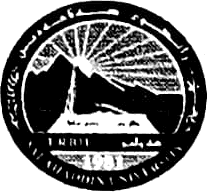 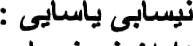 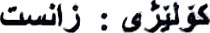 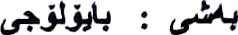 1.5 - 2.5J2.5 - 1.5	II	IN - 12.5'..:..	";'\'	animal physiology ,pracanimal physiology ,pi-acanimal physiology ,prac|	4iqhuman physiology ,prachuman physiology ,prachuman physiology ,prac |:	, U.I	reseech   project(2)( 1 )”“’    ““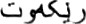 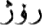 ““"’‹* ›“’( l )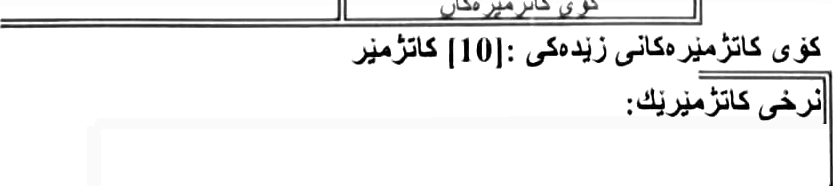 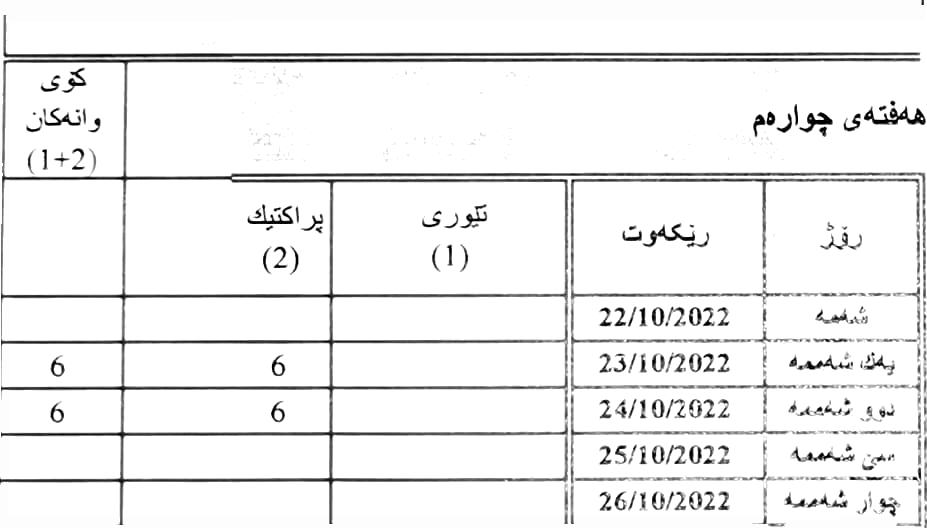 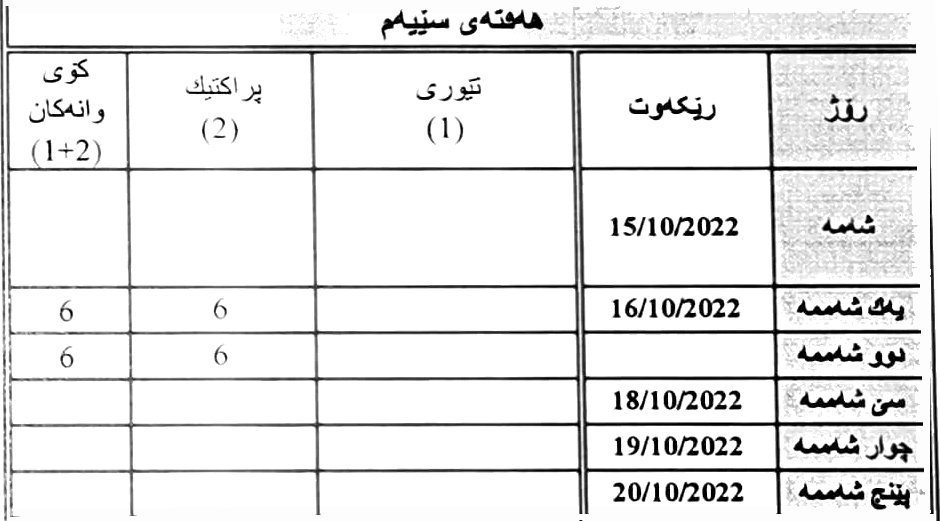 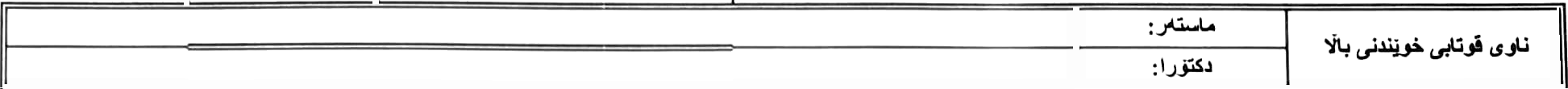 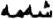 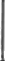 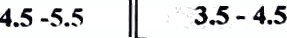 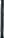 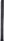 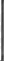 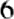 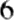 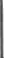 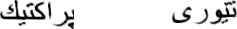 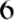 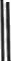 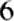 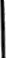 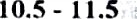 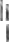 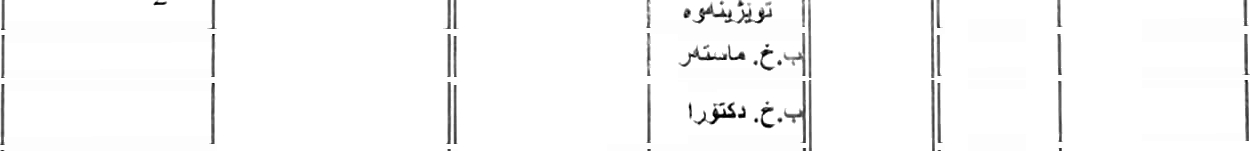 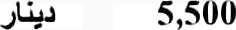 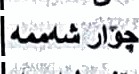 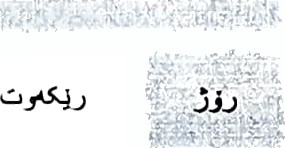 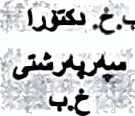 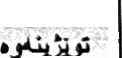 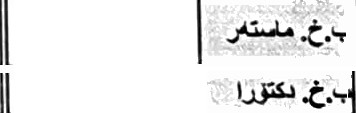 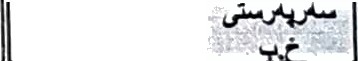 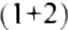 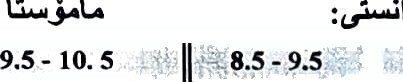 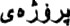 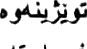 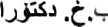 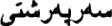 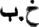 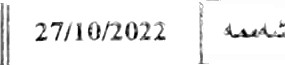 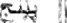 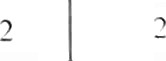 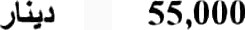 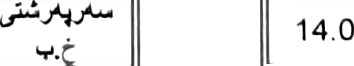 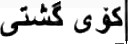 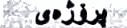 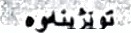 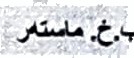 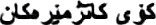 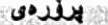 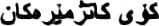 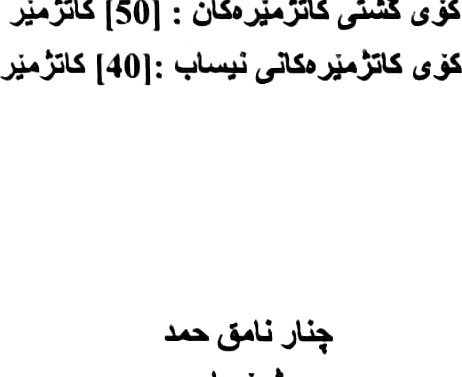 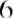 214.0	8.0I 7/T 0/2022Ii14.05500